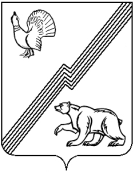 АДМИНИСТРАЦИЯ ГОРОДА ЮГОРСКАХанты-Мансийского автономного округа – Югры ПОСТАНОВЛЕНИЕот  05 марта 2018 года 										№ 645Об установлении тарифов муниципального бюджетного учреждения дополнительного образования  «Детская школа искусств города Югорска»на программы (модули) дополнительного образования, реализуемые в рамках персонифицированногофинансирования дополнительного образованияВ соответствии с приказом Департамента образования и молодежной политики                Ханты-Мансийского автономного округа - Югры от 04.08.2016 № 1224 «Об утверждении Правил персонифицированного финансирования дополнительного образования детей                        в Ханты-Мансийском автономном округе - Югре», решением Думы города Югорска                          от 26.05.2009 № 51 «О Положении о порядке принятия решений об установлении тарифов                на услуги муниципальных предприятий и учреждений города Югорска», постановлением администрации города Югорска от 08.06.2017 № 1400 «О перечне обосновывающих материалов, необходимых для установления тарифов на услуги муниципальных предприятий            и учреждений города Югорска», постановлением администрации города Югорска от 17.01.2018 № 135 «Об утверждении значений общих параметров, используемых для определения нормативной стоимости образовательных программ (модулей), реализуемых в рамках персонифицированного финансирования дополнительного образования на 2018 год», Уставом муниципального бюджетного учреждения дополнительного образования «Детская школа искусств города Югорска»: Установить тарифы муниципального бюджетного учреждения дополнительного образования «Детская школа искусств города Югорска» на программы (модули) дополнительного образования, реализуемые в рамках персонифицированного финансирования дополнительного образования (приложение).Опубликовать постановление в официальном печатном издании города Югорска и разместить на официальном сайте органов местного самоуправления города Югорска.Настоящее постановление вступает в силу после его официального опубликования. Контроль за выполнением постановления возложить на директора муниципального бюджетного учреждения дополнительного образования «Детская школа искусств города Югорска» Г.И. Драгунову.Глава города Югорска                                                                                                    Р.З. СалаховПриложениек постановлениюадминистрации города Югорскаот   05 марта 2018 года  №  645Тарифымуниципального бюджетного учреждения дополнительного образования «Детская школа искусств города Югорска»  на программы (модули) дополнительного образования,  реализуемые в рамках персонифицированного финансирования дополнительного образования№Наименование дополнительной общеразвивающей программыКраткая аннотацияМодуль программыКоличество человек в группеВозраст детей(лет)Количество часов по программеСтоимость программы с сайта ПФДОСтоимость программы12345671011Направленность  «Художественная»Направленность  «Художественная»Направленность  «Художественная»Направленность  «Художественная»Направленность  «Художественная»Направленность  «Художественная»Направленность  «Художественная»Направленность  «Художественная»Направленность  «Художественная»1.Дополнительная общеразвивающая общеобразовательная программа в области изобразительного искусства «Волшебство красок»Основы  изобразительного искусстваМодуль 1. Остров графики7 - 156-7366 410,006 410,001.Дополнительная общеразвивающая общеобразовательная программа в области изобразительного искусства «Волшебство красок»Основы  изобразительного искусстваМодуль 2. Остров живописи7 - 156 - 7305 342,005 342,002.Дополнительная общеразвивающая общеобразовательная программа в области изобразительного искусства «Удивительное рядом»Основы  декоративно-прикладного искусства.Модуль 1. «Остров глиняной игрушки»7 - 156 - 7366 410,006 410,002.Дополнительная общеразвивающая общеобразовательная программа в области изобразительного искусства «Удивительное рядом»Основы  декоративно-прикладного искусства.Модуль 2. Остров скульптуры7 - 156 -7305 342,005 342,003.Дополнительная общеразвивающая общеобразовательная программа в области изобразительного искусства «Красота своими руками»Основы  изобразительной деятельности (рисование, лепка, скульптура, конструирование, др.)Модуль 1. «Остров скульптуры»7 - 157 - 8366 410,006 410,003.Дополнительная общеразвивающая общеобразовательная программа в области изобразительного искусства «Красота своими руками»Основы  изобразительной деятельности (рисование, лепка, скульптура, конструирование, др.)Модуль 2. «Остров орнамента»7 - 157 - 8305 342,005 342,004..Дополнительная общеразвивающая общеобразовательная программа в области изобразительного искусства «Творческая мастерская»Основы  изобразительной деятельности (рисунок, живопись, скульптура, лепка)Модуль 1. «Остров человека»7 - 158 - 9549 616,009 616,004..Дополнительная общеразвивающая общеобразовательная программа в области изобразительного искусства «Творческая мастерская»Основы  изобразительной деятельности (рисунок, живопись, скульптура, лепка)Модуль 2. «Остров кистевой росписи»7 - 158 - 9488 547,008 547,005.Дополнительная общеразвивающая общеобразовательная программа в области изобразительного искусства «Народный калейдоскоп»Основы  изобразительной деятельностиМодуль 1. «Остров пластики и декора»7 - 159 -105410 147,0010 147,005.Дополнительная общеразвивающая общеобразовательная программа в области изобразительного искусства «Народный калейдоскоп»Основы  изобразительной деятельностиМодуль 2. Остров кистевой росписи7 - 159 - 10489 020,009 020,006.Дополнительная общеразвивающая общеобразовательная программа в области изобразительного искусства   «Я рисую этот мир…»Основы  изобразительной деятельностиМодуль 1. «Мир вокруг нас»7 - 159 - 105410 147,0010 147,006.Дополнительная общеразвивающая общеобразовательная программа в области изобразительного искусства   «Я рисую этот мир…»Основы  изобразительной деятельностиМодуль 2. «Как прекрасен этот мир»7 - 159 - 10489 020,009 020,007.Дополнительная общеразвивающая общеобразовательная программа в области изобразительного искусства «Мир изобразительного искусстваОсновы  изобразительной деятельностиМодуль 1. «Знакомство с живописью и рисунком»7 - 1511 - 147212 821,0012 821,007.Дополнительная общеразвивающая общеобразовательная программа в области изобразительного искусства «Мир изобразительного искусстваОсновы  изобразительной деятельностиМодуль 2. «Мир творчества»7 - 1511 - 146411 396,0011 396,008.Дополнительная общеразвивающая общеобразовательная программа в области музыкального искусства «Инструментальный ансамбль»Изучение  классической и современной музыкиМодуль 1. «Работа с классическим и народным репертуаром»4 -1514 - 165711 752,0011 752,008.Дополнительная общеразвивающая общеобразовательная программа в области музыкального искусства «Инструментальный ансамбль»Изучение  классической и современной музыкиМодуль 2. «Работас эстрадно – джазовым репертуаром»4 -1514 - 16459 278,009 278,00